Lampiran format  proposal-mitraPROPOSAL PENELITI MITRA PROGRAM  RISET KOLABORASI INDONESIA<<NAMA UNIVERSITAS MITRA>><<Bulan>>, 2019PROPOSAL PENELITI MITRARISET KOLABORASI INDONESIA<< maksimum 3 halaman>>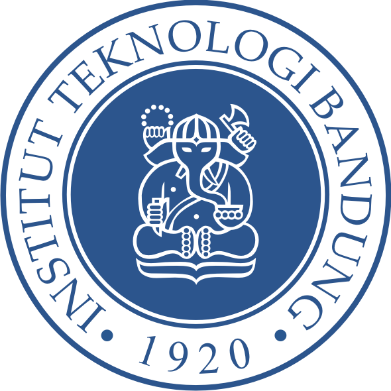 Nama Peneliti Mitra :Fakultas/Sekolah/Pusat Penelitian/Pusat : Peneliti Utama :<Nama peneliti utama – Nama Universitas>Nama Peneliti MitraNIP/NIDNFakultas/Sekolah/Pusat PenelitianTuliskan nama fakultas/sekolah/Pusat Penelitian dari peneliti mitraJudul RisetTopik RisetDiambil dari judul riset peneliti utama yang diusulkanPeneliti UtamaNama peneliti utama, nama perguruan tinggiAbstrakDiambil dari abstrak atau rangkuman proposal peneliti utama <maksimum 150 kata>Desain RisetJelaskan rancangan penelitian yang dilakukan peneliti mitra  dalam untuk kegiatan riset kolaborasi iniSignifikansi PenelitianJelaskan keterkaitan riset penelitian dengan kerangka penelitian secara keseluruhanRencana KegiatanRencana jadwal kegiatan penelitian dalam setahun termasuk untuk melakukan koordinasiTarget CapaianJelaskan secara singkat kontribusi peneliti mitra  dalam mencapai  target  capain hasil riset  sesuai dengan yang dijanjikan didalam full-proposalUsulan BiayaRencana Anggaran Biaya peneliti mitra sebesar Rp. 50.000.000,-maksimum anggaran untuk honor adalah 20%.(menggunakan format LPPM ITB)AutentifikasiTandatangan peneliti mitra sesuai dengan format yang berlaku di ITB